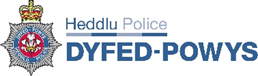 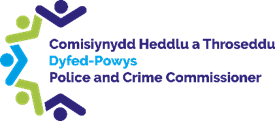 Update on actions from previous meetings Minutes from the previous meeting were approved as a true and accurate record of the meeting.PB 187-Breifing on Strip Searching of Children- The PCC acknowledged the receipt of the briefing and suggested that the action is discussed at the next PB meeting. PB 188-Interim report of the Metropolitan Police- The PCC noted the receipt of the paper which referenced some alarming case studies. The PCC sought re-assurance in light of the report and questioned the CC on how the position of Dyfed Powys Police is assessed. The CC informed the PCC that the report has been sent to the Force Professional Standards department who will be reviewing and analysing how these concerns are being monitored within Dyfed Powys Police. The PCC suggested that the OPCC undertakes scrutiny activity. The CC informed that the Force will be holding distinct performance meetings for professional standards and invited OPCC representatives to the meeting. Chief Constable’s UpdateThe CC provided an overview of the paper provided which included operational highlights and organisational updates. The CC highlighted the positive results from the recent inspector exams and the sergeant boards results, the changes to Pre-Charge Bail, and the upcoming Niche training with the trainer events commencing on 26 November 2022. The CC informed that he is undertaking the great Welsh Marathon in 2023 and will run under the Women’s Aide banner in support of Domestic Abuse. The CC noted that the OPCC and Force can work alongside to highlight the Domestic Abuse work and charities that are supported by the Force and the OPCC. Action: OPCC and Force to write to Domestic Abuse charities following the CC’s announcement of running the Great Welsh Marathon in aid of Women’s aid. Police and Crime Commissioner’s UpdateThe PCC provided a verbal update and highlighted the local activity such as the  Police and Crime Panel meeting and seminar held at Headquarters and noted the actions that came out of the Police and Crime Panel meeting. The PCC informed that the Youth Panel members met in Headquarters and that he had held a community engagement day visit in Llanelli and thanked the local neighbourhood policing team for their welcoming. The PCC informed that he would be eager to experience a whole shift with the local response team, and with the CC’s approval would like to arrange this. The CC approved.Action: OPCC to arrange PCC’s visit to Llanelli response teamThe PCC questioned the CC on the current performance of the End-to-End project following recent news of neighbourhood team’s from other areas being deployed to other areas to assist with an accumulation of crimes. The CC informed the PCC that a conversation surrounding the performance of End-to-End was held in the recent Chief Officer Group. He informed that crime demand has risen within the recent months and there is a need to adjust the End-to-End model to reflect this. The CC informed that Assistant Chief Constable (ACC) Steve Cockwell is undertaking this review. Focus: Performance - summer demandThe CC introduced the paper provided. He informed that the information now needs to be reviewed by the Force and used for future learning. Due to the paper not being available in a timely manner the PCC suggested that the OPCC reviews the paper and discusses at a future Policing Board meeting. All were in agreement. Action: OPCC to review Force summer demand paper and provide analysis at a future Policing Board Matters for DiscussionCollaborationThe PCC thanked the Force for the papers provided that highlight the Counter terrorism programme (CTP) and TARIAN programme. The PCC raised his concerns with the stated 77% capital variance on the CTP programme. The CC stated that the large variance had also raised concerns within the Force and has requested further detail. The PCC also referenced the annual budget for 2023-24 and the noted deficit and expressed his concerns. The CFO informed that any concerns will be raised with the Force Director of Finance (DoF). The PCC noted concerns with the scheduling of the regional budgets into the Force Medium Term Financial Plan. The CFO informed that discussions will be held with the DoF and highlighted in regard to the TARIAN programme that there is difficulty assessing the variances alongside the staff and officer numbers. The CFO stated the need for clarity and clear consistency across all Welsh Forces. The CEX highlighted the noted decreased number of referrals to the CTP and queried whether the CC is comfortable with this position. The CC informed that this may be an impact of covid but noted that the Force will review and provide a response. Action: Review to be undertaken of the decrease of referrals to Counter terrorism programme.The CC noted that in regard to the establishment figures on the TARIAN paper he has seeked further reassurance on the Dyfed Powys figures. CFO questioned whether the Force is content with the governance in relation of all Wales Collaboration work. The CC informed that there is need to improve the governance structure. The CFO questioned whether there is a need to review attendance at relevant meetings. The CEX informed that a discussion had been held with ACC Police Andy Valentine regarding the governance arrangements, and CEX was informed that a review of the governance arrangements was being undertaken and suggested she make contact to seek an update.Action: CEX to discuss All Wales Collaboration governance review with ACC Andy Valentine.Matters for DecisionNo matters were presented to the meeting for decision. Any Other BusinessTransform Justice 2022 Data: Dyfed-Powys police fall in OOCD rankingsThe PCC informed the CC that this matter had been brought to Policing Board over the concerns that Dyfed Powys Police had fallen in the rankings in regard to out of court disposals. The CC suggested that a response is to be drafted as he believed that the data used is out of date and that with more recent data Dyfed Powys would be in a better position.Action: Force to respond to Transform Justice with up to date OCCD data Council Tax discount for Special ConstablesThe PCC informed that this matter had been brought to Policing Board following correspondence received by his office. The PCC questioned whether the Force could implement the scheme. The CFO informed that this was previously considered in April 2022 but stated the complexities and concerns that would follow suit. The CC agreed with the CFO and informed that Cleveland Police had carried the scheme out and faced many complications. The PCC acknowledged the concerns and decision was made not to implement the Council Tax discount scheme in Dyfed Powys.Decision: Council Tax discount for Special Constables not to be implemented in Dyfed PowysMembers:Dafydd Llywelyn, Police and Crime Commissioner (PCC)Chief Constable Dr Richard Lewis (CC)Carys Morgans, Chief Executive, OPCC (CEX)Beverly Peatling, Chief Finance Officer, OPCC (CFO)Also, Present:T-Insp Richard Davies, Staff Officer DPP (RD)Neil Evans, Business Manager OPCC (NE)Ellen Jones, Executive Support Officer, (EJ)Apologies:Decision No.SummaryPB T3 44Council Tax discount for Special Constables not to be implemented in Dyfed Powys at this moment in timeAction No. Action SummaryUpdate PB 163Consideration to be given to the engagement of rape survivorsIn progress with the OPCC Victims Engagement ForumPB 169Force and OPCC to engage with Policing Minister and Home Secretary following their appointmentIn progress- joint letter to be re-sent PB 171CC to review of the number of officer rank in the Force and provide rationale to PCCIn Progress with CFO and HR officer Louise DaviesPB 172OPCC Executive Team to review outcomes of future HR Policing Board reportsIn progress-to be reviewed by CEX and CFOPB 173Review of Vale Occupational Health’s cost and outcomes to be undertakenIn Progress - CFO to follow up with DOFPB 178CEX to undertake diligence on the circular economy innovation communities programmeDischarged PB 179Review of what is defined as desirable and essential training to be undertakenComplete PB 180Welsh Language training provision details to be shared with OPCCComplete PB 183OPCC and Force to arrange ‘Chief Constable and Police and Crime Commissioner for a day’ activity in conjunction with World Children’s Day 2022.In Progress- correspondence being sent to Youth Forum PB 184Force, with support from the OPCC, to develop the Police and Crime delivery planIn progress PB 185Review of delivery plan enablers to be undertakenIn Progress-ACC CockwellPB 186PCC and OPCC Chief Officers to meet with the Force Review TeamIn Progress PB 187To receive a briefing in relation to the Strip Searching of Children at a future Policing BoardComplete  PB 188Interim report on culture within the Metropolitan Police to be shared with the PCCComplete – OPCC to undertake scrutiny activity ActionN°Action SummaryTo be progressed byPB 189OPCC and Force to write to Domestic Abuse charities following the CC’s announcement of running the Great Welsh Marathon in aid of Women’s aid. OPCC & ForcePB 190OPCC to arrange PCC’s visit to Llanelli response team.OPCCBPB 191OPCC to review Force summer demand paper and provide analysis for a future Policing BoardOPCCPB 192Review to be undertaken on the decrease of  referrals to the Counter terrorism programme.ForcePB 193CEX to discuss All Wales Collaboration governance review with ACC Andy Valentine.CEXPB 194Force to respond to Transform Justice with up-to-date OCCD dataForce